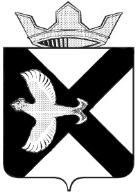 А Д М И Н И С Т Р А Ц И Я МУНИЦИПАЛЬНОГО ОБРАЗОВАНИЯ ПОСЕЛОК БОРОВСКИЙПОСТАНОВЛЕНИЕ16 июля     2012г.						              	        №127Во исполнение пункта 3 статьи 93.2 и пункта 3 статьи 115.2 Бюджетного кодекса Российской Федерации:1. Утвердить Порядок оценки надежности (ликвидности) банковской гарантии, поручительства, предоставляемых в обеспечение исполнения обязательств перед бюджетом муниципального образования поселок Боровский согласно приложению 1 к настоящему постановлению.2. Обнародовать настоящее распоряжение на официальном сайте муниципального образования поселок Боровский в сети интернет.3. Контроль за исполнением настоящего постановления возложить на заместителя главы администрации муниципального образования поселок Боровский О.В.Фадееву.Глава администрации                                                                       С.В.СычеваПриложение к постановлению администрации  МО п.Боровский  от  16.07.2012г..  №127Порядокоценки надежности (ликвидности) банковской гарантии, поручительства, предоставляемых в обеспечение исполнения обязательств перед бюджетом муниципального образования поселок Боровский1. Настоящий Порядок разработан в соответствии с пунктом 3 статьи 93.2 и пунктом 3 статьи 115.2 Бюджетного кодекса Российской Федерации и регламентирует деятельность Администрации муниципального образования поселок Боровский  по оценке надежности (ликвидности) банковской гарантии, поручительства.2. Настоящий Порядок распространяется:- на муниципальные гарантии муниципального образования поселок Боровский, предоставляемые Администрацией муниципального образования поселок Боровский в пользу кредитных учреждений, а также иных кредиторов в рамках действующего законодательства, по обязательствам претендентов на получение муниципальных гарантий муниципального образования поселок Боровский, включенных в решение Боровской поселковой Думы о бюджете муниципального образования поселок Боровский на текущий финансовый год и плановый период;- на банковские гарантии, поручительства, предоставляемые в обеспечение исполнения обязательств перед бюджетом муниципального образования поселок Боровский получателем муниципальной гарантии муниципального образования поселок Боровский.3. Основанием для проведения оценки надежности (ликвидности) банковской гарантии, поручительства, предоставляемых в обеспечение исполнения обязательств по удовлетворению регрессного требования к Претенденту, является обращение в Администрацию муниципального образования поселок Боровский, для включения в решение Боровской поселковой Думы о бюджете муниципального образования поселок Боровский на текущий финансовый год  и плановый период соответствующего получателя муниципальной гарантии муниципального образования поселок Боровский(далее – Заявитель) с приложением документов и в сроки, определенные Администрацией муниципального образования поселок Боровский.3.1. Для оценки надежности банковской гарантии в Администрацию муниципального образования поселок Боровский должны быть представлены следующие документы:- оригинал банковской гарантии;-заверенная копия лицензии Центрального банка Российской Федерации на осуществление банковских операций;- документ, подтверждающий полномочия лица на совершение сделок от имени кредитной организации;- справка кредитной организации об общем объеме предоставленных банковских гарантий на дату выдачи гарантии;- баланс кредитной организации (оборотная ведомость по счетам бухгалтерского учета) и отчет о прибылях и убытках на последнюю отчетную дату;- расчет собственных средств (капитала) кредитной организации и показатели обязательных экономических нормативов за последние два квартала, с приведением диапазона допустимых значений.3.2. Для оценки надежности (ликвидности) поручительства в Администрацию муниципального образования поселок Боровский должны быть представлены следующие документы:- письмо юридического лица о согласии выступить поручителем по обязательствам должника;- нотариально заверенные копии учредительных документов поручителя, включая приложения и изменения;- нотариально заверенная копия документа, подтверждающего факт внесения записи о поручителе как юридическом лице в Единый государственный реестр юридических лиц;- выписка из Единого государственного реестра юридических лиц, выданная не ранее чем за один месяц до ее предъявления;- документ, подтверждающий согласие уполномоченного органа управления поручителя на совершение сделки по предоставлению поручительства в обеспечение исполнения обязательств должника перед Кировским муниципальным районом;- справка налогового органа о состоянии расчетов поручителя по налогам, сборам и иным обязательным платежам в бюджеты бюджетной системы Российской Федерации, подтверждающая отсутствие недоимки по уплате налогов, сборов, обязательных платежей;- справка о действующих счетах поручителя, открытых в кредитных организациях, подтвержденная налоговым органом;- копии бухгалтерских отчетов поручителя за предшествующий год и на последнюю отчетную дату по утвержденным Министерством финансов Российской Федерации формам с пояснительными записками к ним, с отметкой налогового органа об их принятии с расшифровкой статей баланса об основных средствах, о незавершенном строительстве, доходных вложениях в материальные ценности, досрочных финансовых вложениях, краткосрочных финансовых вложениях, дебиторской задолженности, долгосрочных обязательствах, краткосрочных кредитах и займах, кредиторской задолженности (по каждому виду задолженности);- копии аудиторских заключений о достоверности бухгалтерской отчетности поручителя за предшествующий год (для юридических лиц, которые в соответствии с законодательством Российской Федерации должны проходить ежегодную аудиторскую проверку).3.3. Администрация муниципального образования поселок Боровский вправе затребовать дополнительные документы, необходимые для проведения оценки надежности (ликвидности) банковской гарантии, поручительства.4. В случае представления не полного комплекта или оформленных ненадлежащим образом документов, а также их несоответствия условиям предоставления муниципальных гарантий муниципального образования поселок Боровский Администрация муниципального образования поселок Боровский возвращает Заявителю документы в течение 5 рабочих дней с даты их поступления без рассмотрения. 5. Проведение оценки надежности (ликвидности) банковской гарантии, поручительства осуществляется Администрацией муниципального образования поселок Боровский в течение 10 рабочих дней с даты поступления документов, указанных в пункте 3 настоящего Порядка, в соответствии с приложениями 1,2 к настоящему Порядку.6. Информация, подготовленная Администрацией муниципального образования поселок Боровский по оценки надежности (ликвидности) банковской гарантии, поручительства, направляется Главе администрации муниципального образования поселок Боровский для принятия решения о подготовке положительного (отрицательного) заключения.Подготовленное на основании данного решения заключение после подписания Главой администрации муниципального образования поселок Боровский направляется в адрес Заявителя.В случае подготовки отрицательного заключения Администрацией муниципального образования поселок Боровский указывается на необходимость исключения Заявителем данного Претендента из решения решение Боровской поселковой Думы о бюджете муниципального образования поселок Боровский на текущий финансовый год  и плановый период (замены предложенного обеспечения).7. Документы, полученные Администрацией муниципального образования поселок Боровский в  соответствии с настоящим Порядком, не возвращаются.8. Настоящий Порядок может применяться при проведении оценки надежности (ликвидности) банковской гарантии, поручительства, предоставляемых в обеспечение исполнения обязательств перед бюджетом муниципального образования поселок Боровский получателем (заёмщиком) бюджетного кредита.Приложение 1к Порядку Оценка надежности (ликвидности) банковской гарантии1. Оценка надежности (ликвидности) банковской гарантии осуществляется на основании документов, определенных пунктом 3 Порядка.2. Оценка надежности (ликвидности) банковской гарантии осуществляется на основании следующих критериев:а) наличие лицензии на осуществление банковских операций, выданной Центральным банком Российской Федерации; б) осуществление банковской деятельности не менее пяти лет;в) наличие зарегистрированного уставного капитала банка в размере не менее 200 миллионов рублей;г) безубыточная деятельность за отчетный календарный год и на последнюю отчетную дату;д) наличие чистых активов в размере, не меньшем трехкратной суммы предоставляемой государственной гарантии.3. Банковская гарантия является надежной (ликвидной) при соблюдении всех критериев оценки, указанных в пункте 2 настоящего Приложения.4. Банковская гарантия является ненадежной (неликвидной) при не соблюдении хотя бы одного из критериев оценки, указанных в пункте 2 настоящего Приложения.Приложение 2к Порядку Оценка надежности (ликвидности) поручительства юридического лица.1. Оценка надежности (ликвидности) поручительства, предоставляемого юридическим лицом в обеспечение исполнения обязательств по удовлетворению регрессного требования к Претенденту осуществляется на основании документов, определенных пунктом 3 Порядка.2. Оценка надежности (ликвидности) поручительства юридического лица осуществляется в соответствии с Приложением 1 к Порядку.3. В случае устойчивого или удовлетворительного финансового состояния поручителя, а также наличия чистых активов поручителя в размере, не меньшем трехкратной суммы предоставляемой государственной гарантии, предлагаемое обеспечение является надежным (ликвидным).4. В случае неудовлетворительного финансового состояния поручителя и/или наличия чистых активов поручителя в размере, меньшем трехкратной суммы предоставляемой государственной гарантии, предлагаемое обеспечение является ненадежным (неликвидным).